（特退・任継用）　治療用装具　画像貼付台紙  　　　　（治療用メガネ・弾性ストッキングは提出不要）・画像が多い場合には、複数枚ご提出いただいても結構です。・必ず購入された全ての装具について撮影してください。（同じものを複数購入された場合も同様）［全体・正面から撮影した画像］［側面（左右どちらか一方から撮影した画像］　　　　　　　　　なぜ写真が必要なのか？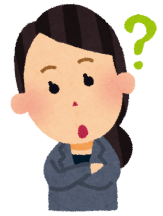 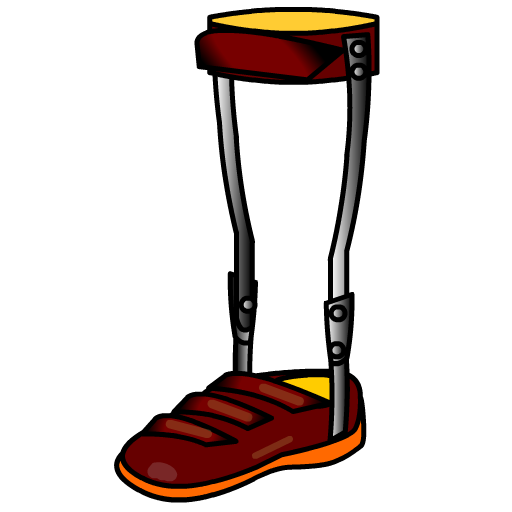 撮影方法について撮影した画像（写真）の印刷について被保険者証　被保険者証　被保険者氏名受療者（被保険者との続柄）受療者（被保険者との続柄）商品名、装具の商標、メーカー名、サイズ、ロゴに記載されている型番見当たらない場合には、取扱い説明書（コピー）や製品箱の表記画像を添付いただいても結構です記号番号被保険者氏名受療者（被保険者との続柄）受療者（被保険者との続柄）商品名、装具の商標、メーカー名、サイズ、ロゴに記載されている型番見当たらない場合には、取扱い説明書（コピー）や製品箱の表記画像を添付いただいても結構です（　　）